PROYECTO DE VINCULACIÓN CON LA SOCIEDAD(FORMATO V-2)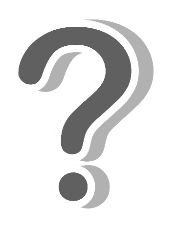 COLOCAR UN LOGO DEL PROYECTO (opcional)SAN MIGUEL DE URCUQUÍ - ECUADORPROYECTO DE VINCULACIÓN CON LA SOCIEDAD (FORMATO V-2)Datos generalesProyectoNombre: Código: Tiempo de duración del proyectoFecha de inicio: Fecha de finalización: Duración: RelevanciaCampo amplio: Campo específico: Campo detallado: Línea(s) de I+D: Cátedra(s) relacionada(s): Escuela que liderará el proyecto: Alcance territorial del proyectoPaís: EcuadorProvincia:  Comunidad/entidad beneficiaria: Características de la comunidad/entidad beneficiaria:  Número aproximado de beneficiarios Directos: Indirectos: Representante de la comunidad/entidad beneficiariaNombre:  Cédula: Correo electrónico: Teléfono: Nota: El representante de la comunidad aplica solo para proyectos de servicio comunitario y será quien avalará los informes de los estudiantes participantes en el proyecto.Lista de participantes en el proyectoDirector del proyecto Nombre: Cédula: Escuela: Correo electrónico: Teléfono: Investigador acreditado por SENESCYT (sí/no):Co-director del proyecto (si aplica, sino eliminar este numeral)Nombre: Cédula: Escuela: Correo electrónico: Teléfono:  Investigador acreditado por SENESCYT (sí/no): Nota: En el caso de que el proyecto tenga más de un semestre de duración y varios estudiantes y profesores tutores, además de este documento (Formato V-2) se debe llenar y presentar planes de ejecución específicos (Formato V-2.1) para su aprobación correspondiente, antes del inicio de actividades. Dichos planes deberán contener el detalle de actividades y el listado específico de participantes de la fase del proyecto que corresponda. Estudiantes participantesNota: En caso de que este proyecto se vaya a ejecutar a través de planes más específicos (Formato V-2.1), en los cuales se definirán los estudiantes participantes, se puede reemplazar la tabla con el siguiente texto: La lista de estudiantes participantes se detalla en los planes de trabajo correspondientes (Formatos V-2.1) aprobados en el marco de este proyecto.Profesor(es) tutor(es)Nota: En caso de que este proyecto se vaya a ejecutar a través de planes más específicos (Formato V-2.1), en los cuales se definirán los profesores tutores de los estudiantes participantes, se puede reemplazar la tabla con el siguiente texto: La lista de profesores tutores se detalla en los planes de trabajo correspondientes (Formatos V-2.1) aprobados en el marco de este proyecto.Tiempo estimado que dedicará el director y/o profesor tutor del proyectoDescripción del proyectoÁmbitos de vinculaciónObjetivos de Desarrollo SostenibleDescripción Actividad I+DIdentificación del problemaJustificación del proyectoImpacto científico Impacto económico Impacto político Impacto social ObjetivosObjetivo generalObjetivos específicosLínea baseLista de actores sociales interesados MetodologíaMatriz de marco lógicoCronograma de actividadesNota: En caso de que este proyecto se vaya a ejecutar a través de planes más específicos (Formato V-2.1), en los cuales se definirán cronogramas específicos, se puede incluir aquí la siguiente nota: El detalle y cronograma de actividades específicas se describe en los planes de trabajo correspondientes (Formatos V-2.1) aprobados en el marco de este proyecto.Presupuesto y financiamiento del proyectoSeñalar el presupuesto requerido para poner en marcha el proyecto, editar el siguiente cuadro según corresponda.¿Cuál es el valor total de financiamiento? (Total egresos):  Nota 1: Los valores arriba señalados son referenciales. El proyecto se ajustará a la disponibilidad de fondos respectiva.Nota 2: En caso de que este proyecto se vaya a ejecutar a través de planes más específicos (Formato V-2.1), en los cuales se definirán presupuestos específicos, se puede incluir aquí la siguiente nota: El detalle de ingresos y egresos, así como el financiamiento requerido, se describe en los planes de trabajo correspondientes (Formatos V-2.1) aprobados en el marco de este proyecto.Nota 3: Los recursos institucionales existentes se refiere a los rubros con los que ya dispone la entidad para la puesta en marcha del proyecto, y los recursos institucionales planificados son aquellos rubros adicionales que se gestionarán y destinarán para las actividades del proyecto. Tanto los recursos existentes como los planificados deberán totalizar el monto señalado en la columna “valor total de financiamiento por fuente”.Fuentes de financiamiento: Parámetro cumplimiento: Firmas______________________________Director del Proyecto ______________________________Co-Director del Proyecto (en caso de existir, sino eliminar esta parte)______________________________Profesor Tutor (en caso de existir, sino eliminar esta parte)______________________________Profesor Tutor (en caso de existir, sino eliminar esta parte)______________________________Coordinador de EscuelaNota: En el caso de que el proyecto tenga más de un semestre de duración y varios estudiantes y profesores tutores se debe llenar y presentar el Formato V2.1 para su aprobación correspondiente (antes del inicio de actividades), el cual deberá contener un plan detallado de actividades y el listado específico de participantes para la fase del proyecto que corresponda. ANEXO I – Campos: amplio, específico, detallado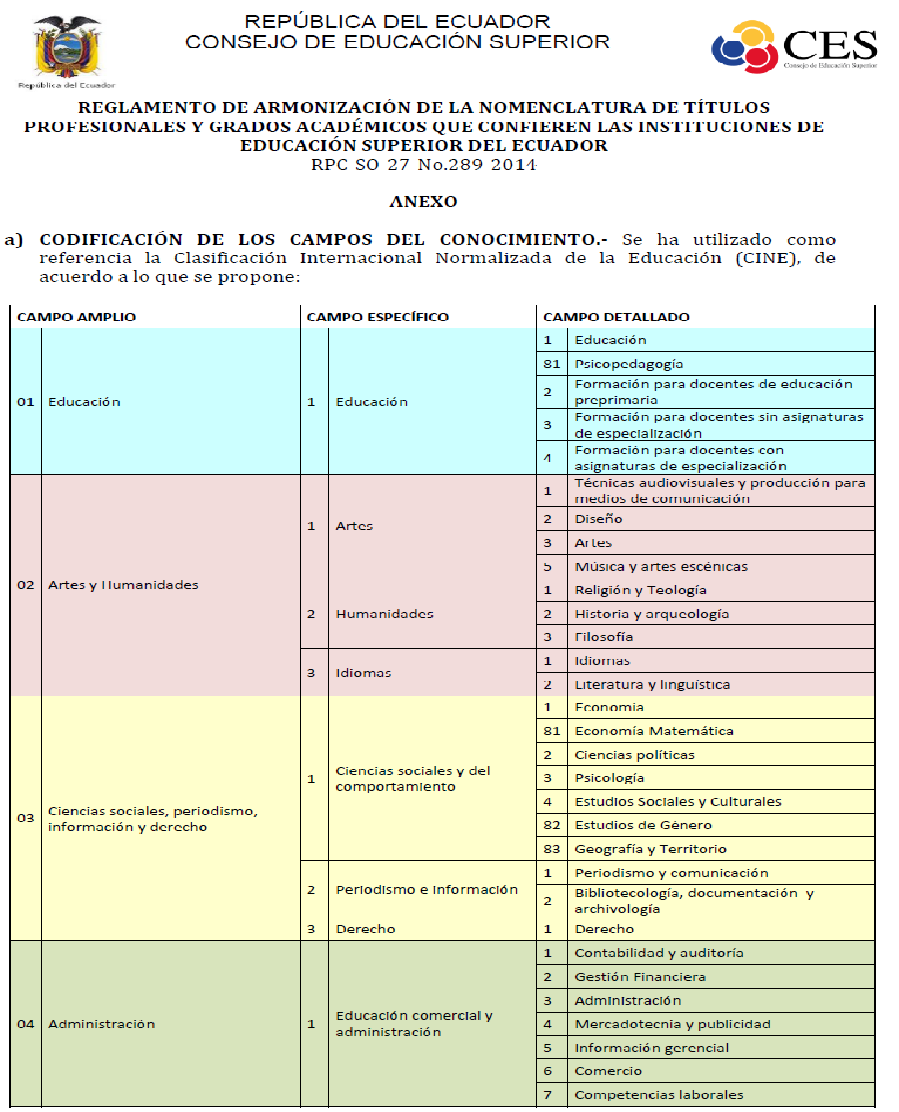 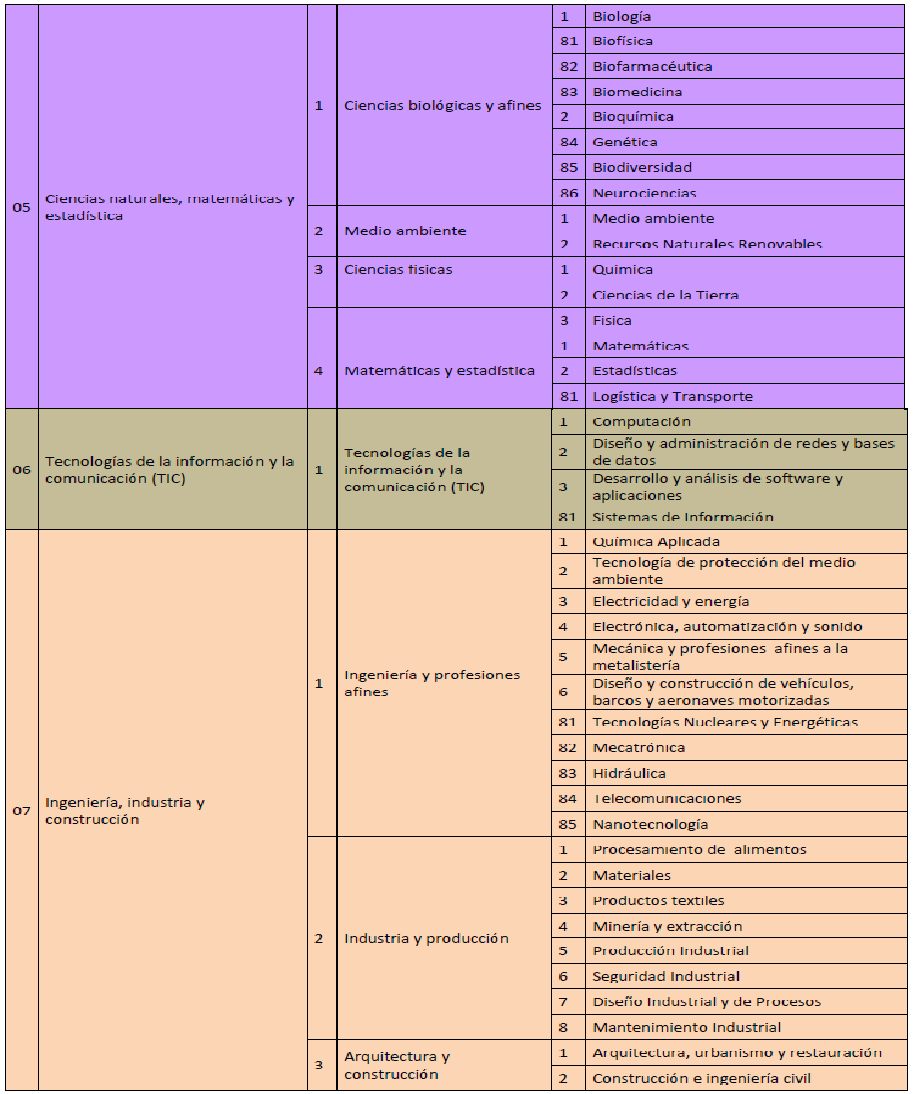 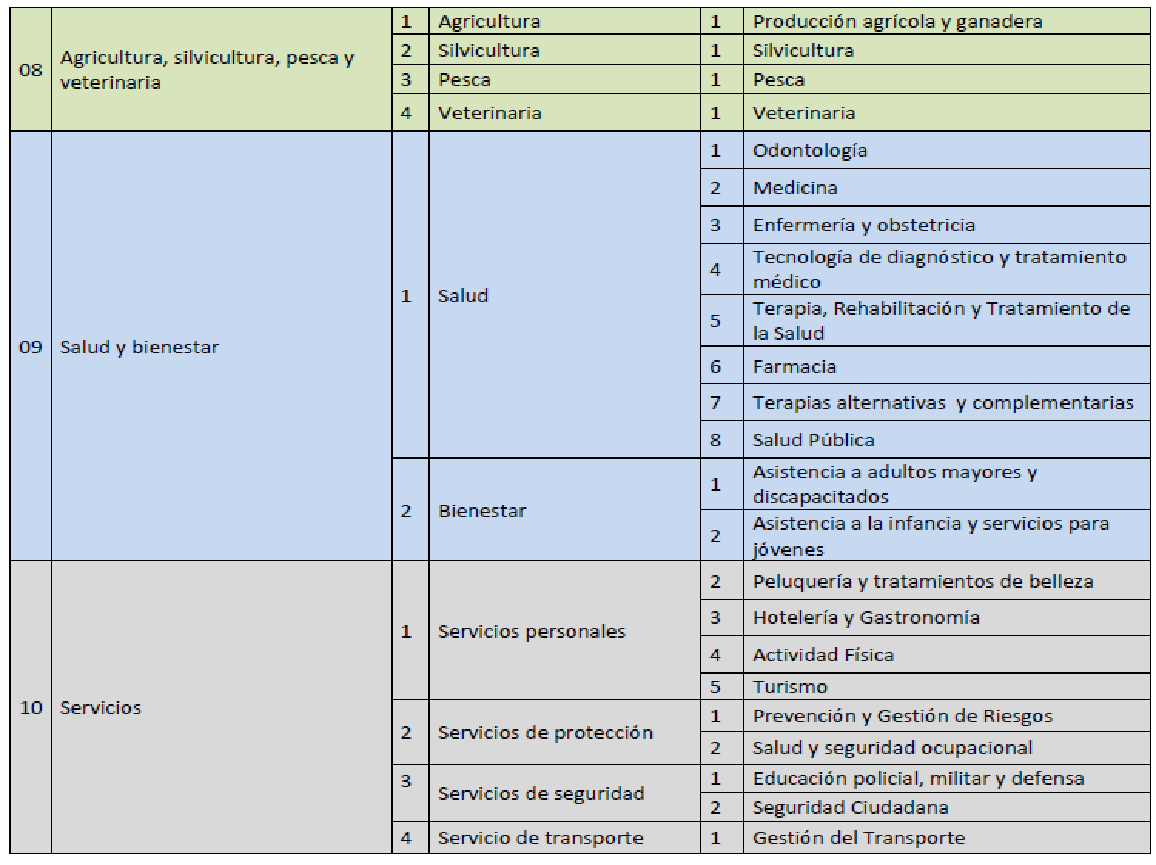 ANEXO II: Líneas de investigaciónLÍNEAS DE INVESTIGACIÓN POR ESCUELAS1.- Escuela de Ciencias Químicas e Ingeniería. Materiales FuncionalesRelación estructura y propiedades de los materialesMateriales compuestos y polimezclasNuevos materiales para aplicaciones tecnológicas avanzadas y auto-sosteniblesMateriales para aplicaciones biomédicasMateriales a partir de biomasaMateriales anticorrosivosHerramientas teóricas para el diseño de materiales funcionalesSíntesis y preparación de geles y polímerosCatalizadores y sorbentesQuímica Medicinal y Farmacología MolecularProductos naturales bioactivosLiberación controlada con geles poliméricos biocompatiblesContaminantes emergentes de origen farmacológicoDiseño, modelado molecular, síntesis y caracterización de nuevas moléculas bioactivasBioconjugaciónDesarrollo Sostenible: Energía, Alimentos, Agricultura y Medio AmbienteEnergía sostenible y conservación de energíaAnálisis de procesos industrialesRecuperación y mejoramiento, con bajo impacto ambiental, de hidrocarburosBiomasa como motor potencial del desarrollo sostenibleInnovaciones para sistemas alimentarios sosteniblesGestión sostenible de suelos, agua y atmósferaQuímica Teórica y ComputacionalDesarrollo de nuevos métodos teóricos y computacionalesMecanismos de reacciones químicasModelado de procesos químicos, biológicos y epidemiológicosEspectroscopia y estados excitadosEstructura y propiedades de los materialesEstructura, propiedades y diseño molecularMétodos clásicos aplicados a fluidosQuimiometría2.-Escuelas de Ciencias Físicas e Ingeniería en Nanotecnología: Materiales Nanoestructurados, Síntesis, y CaracterizaciónDiseño de materiales nanoestructuradosAnálisis de superficie de materiales y nanomateriales usando espectroscopia de fotoelectrones de rayos (XPS- X-Rey Photoelectron Spectroscopy) y espectroscopía AugerEspectroscopia Raman con aumento en la superficie (Surface-Enhanced Raman Spectroscopy -SERS)Estudio de arenas negras magnéticas del EcuadorBiomateriales con propiedades luminiscentesEstudio de nanomateriales para liberación controladaDiseño de biosensores de bajo costoSíntesis y caracterización de materiales nanoestructuradosSíntesis y caracterización de nanoestructuras basadas en grafenoSíntesis de puntos cuánticos (quantum dots) de precursores de biosensoresMateriales de baja dimensión: síntesis, caracterización y modelamientoCiencia de Materiales TeóricaEspectroscopía TeóricaSuperficies e Interfaces en la nanoescalaModelamiento computacional de materiales novedososTeoría en Ciencia de materiales de sistemas de baja dimensión, transporte spintronics, y efectos de proximidadSíntesis, Modelado y Aplicación de Materiales 2DFísica de la materia condensada teórica en sistemas de baja dimensionalidadÓptica cuántica, información cuántica y teoría de campo cuánticoTeleportación CuánticaSistemas cuánticos híbridos abiertosComputadores cuánticos y sistemas topológicosEspectroscopía cuántica entrelazadaEstudio de la ecuación de Klein-Gordon para diferentes potenciales (pozos y barreras)Física de Sistemas complejos e interdisciplinariosSistemas ComplejosSistemas granulares y medios porosoAltas Energías, Cosmología y Astrofísica.Estudio de los Procesos de Tragado (Acreción) de materia alrededor de Agujeros Negros en los Centros GalácticosEstudio de las perturbaciones cosmológicas escalares para diferentes modelos de inflaciónFísica de partículas nucleares experimental y aplicada: KM3NeT (IT, FR) y ν-AngraInstrumentación científica y proyectos aplicados para la industria y la comunidadInstrumentación científica, equipamiento para educación, Desarrollo de equipos de investigaciónProyectos aplicados adaptativos para la industria y la comunidadFabricación de un dispositivo para la condensación de agua destinado a sistemas de riego por goteo utilizando superficies recubiertas con grafenoFabricación de electrodos con nanomateriales para la construcción de celdas microbianas para la generación de electricidadInstrumentación Científica en Física de materia, equipamiento para la educación y medidas de referencia en laboratorios, proyectos industriales3.-Escuelas de Ciencias Matemáticas y Computacionales.Ecuaciones Diferenciales, Análisis Matemático, Modelamiento y OptimizaciónEcuaciones Diferenciales ordinarias y/o parcialesAnálisis Matemático y Numérico · Teoría de Control y/o SincronizaciónSistemas DinámicosProbabilidad y EstadísticaÁlgebra y GeometríaTopologíaMatemática Discreta y LógicaAnálisis ComplejoDidáctica de la MatemáticaCiencia de DatosAnálisis de DatosBases de Datos Análisis Estadístico MultivarianteEstadística ComputacionalMinería de DatosVisualización de DatosInteligencia ComputacionalInteligencia ArtificialAprendizaje de MáquinaDeep LearningVisión ComputacionalAprendizaje por RefuerzoAgentesComputación CientíficaModelamiento y SimulaciónComputación de Alto RendimientoAlgoritmosAnálisis NuméricoTeoría de ComputaciónEstructuras DiscretasVisualización CientíficaInternet de las cosas (loT)Tecnologías de la InformaciónAgricultura ComputacionalSistemas de Transporte InteligenteSeguridad InformáticaRedes y ComunicacionesSoftware4.-Escuela de Ciencias Biológicas e Ingeniería Líneas de Investigación:Ecología, conservación y servicios ecosistémicosBiodiversidad y estructura de comunidadesBiogeografía y filogenéticaBiología de la conservaciónIdentificación de especies centinelasEcología evolutiva y funcionalServicios ecosistémicos (ver también Escuela de Agrociencias)Agroecología y cultivos nativos (ver también Escuela de Agrociencias)MicrobiologíaMicrobiología generalEcología microbianaPatogenicidad BioremediaciónBiología de sistemas acuáticosAcuiculturaMicroalgas y sus aplicacionesEcología de ambientes marinos y lacustresAutomatización de parámetros de calidad de aguaBioenergíaBiología celular, biología molecular y genéticaInmunoterapiaFarmacobiologíaBiología Molecular de plantasToxicología in vitroGenéticaBioinformáticaBiomedicinaBiomecánica y OrtopediaTelemedicina, Bioinformática Médica e Inteligencia Artificial Clínica.BiosensoresNanomedicina y NanobiotecnologíaEpidemiologíaInvestigaciones COVID-19Biomateriales de uso médicoBiomateriales para aplicaciones en el agroBiomateriales para remediación de suelos y aguasBiomaterialesNanomaterialesBiomateriales para aplicaciones médicasBiomateriales para aplicaciones en el agroBiomateriales para remediación de suelos y aguas5.-Escuela de Ciencias de la Tierra, Energía y Ambiente Líneas de Investigación:Desarrollo sostenible y medio ambienteEstudios de cambio climático y paleoclimaFuentes de energías renovablesImpactos ambientales de la extracción de recursosCadenas de suministro y desarrollo sostenible. Uso responsable de los recursos: agua, suelos, petróleo, minerales Monitoreo ambiental mediante teledetección, geofísica aplicada y geoquímica Educación en geocienciasRiesgos y amenazas naturalesTectónica, terremotos y fallas Procesos volcánicos Inundaciones y fenómenos meteorológicos extremos  Cambio climático, variaciones del nivel del mar y procesos costeros Derrumbes y deslizamientos Educación y reducción de riesgos naturales en la comunidadRecursos renovables, no renovables, y culturalesMineríaMineralesPetróleoRecursos hídricosEnergía geotérmica y solarSuelosPatrimonio / ArqueologíaEducación en geocienciasGeologíaSedimentologíaEstratigrafíaMapeo y análisis estructuralPaleontologíaAnálisis de cuencas sedimentariasGeofísicaGeofísica aplicada y caracterizaciones cercanas a la superficieEstudios litosféricosGeodinámicaSismología de terremotosGeofísica de volcanesGeoquímicaGeoquímica ambientalEmisiones volcánicasGeoquímica acuosaGeoquímica de isótoposGeocronología6.- Escuela Latinoamericana de Investigaciones Agropecuarias y Agroindustriales Riego.Manejo de suelosSistemas hídricosDesarrollo e innovación de productos y procesos agroindustriales.Innovación relacionada al desarrollo de nuevos productos utilizando materia prima localBiotransformación (materias primas y alimentos)Inocuidad de alimentosTecnologías de envases y embalajesPlásticos biodegradablesOptimización de procesos agroindustriales con énfasis en el mejoramiento de la productividad en la línea de empaqueNanotecnología y su relación con el desarrollo de envases inteligentesTecnologías de conservación y alimentos funcionales.Valorización de recursos autóctonos a partir del aprovechamiento de subproductos Componentes bioactivos de alimentos de diversas fuentesTecnologías emergentes para la conservación de alimentos 7.- Departamento De Inglés Educational Technology & Research about e-learningApplied Computer SkillsAsynchronous online coursesComputer Assisted Language Learning (CALL)Cooperative-collaborative learningHigher educationInnovationInstructional designMassive Online Open Courses (MOOCs)Online teaching Post-secondary educationTeaching-learning strategies Flipped learning Gamification Mobile learningEnglish-Medium InstructionThe role of language in effective intercultural communicationIssues and challenges in lecturing for a multilingual and multicultural audienceDifferent contexts of EMI use and different interpretations/meanings of the term including internationalisation ‘at home’Practical tips for addressing intercultural challengesEnglish for Specific PurposesCharacteristics of ESP coursesEnglish for Academic and Occupational PurposesCurriculum DesignWorkplace CommunicationTerminology & VocabularyMaterials & Textbook DesignPedagogy, Teacher, and Teacher EducationLinguistics for ELTELT MethodsInstructional Theory and DesignSecond Language AcquisitionSociolinguistics/Language and CultureLanguage AssessmentStructure of the English LanguageSecond language reading & writingSecond language speaking, listening, and pronunciationTeaching English for Academic PurposesTeaching English for Specific PurposesClassroom Management Anexo III – Fuentes de financiamientoASIGNACIÓN REGULAR IESFONDOS CONCURSABLES INTERNO IESFONDOS CONCURSABLES NACIONALESFONDOS CONCURSABLES INTERNACIONALESASIGNACIÓN REGULAR IES / FONDOS CONCURSABLES INTERNO IESASIGNACIÓN REGULAR IES / FONDOS CONCURSABLES NACIONALESASIGNACIÓN REGULAR IES / FONDOS CONCURSABLES INTERNACIONALESFONDOS CONCURSABLES INTERNO IES / FONDOS CONCURSABLES NACIONALESFONDOS CONCURSABLES INTERNO IES / FONDOS CONCURSABLES INTERNACIONALESFONDOS CONCURSABLES INTERNO NACIONALES / FONDOS CONCURSABLES INTERNACIONALESASIGNACIÓN REGULAR IES / FONDOS CONCURSABLES INTERNO IES / FONDOS CONCURSABLES INTERNO NACIONALES / FONDOS CONCURSABLES INTERNACIONALESOTROSAnexo IV – Parámetro de cumplimientoCOSTOS SALARIALES PERSONAL I+D+ICRÉDITOS PRESUPUESTARIOS PÚBLICOS I+D+IGASTO NACIONAL BRUTO EN I+D+IGASTO INTERNO BRUTO EN I+D+IGASTO DE CAPITALGASTO EXTERNOGASTO INTERNOCOSTOS SALARIALES PERSONAL I+D+I / CRÉDITOS PRESUPUESTARIOS PÚBLICOS I+D+ICOSTOS SALARIALES PERSONAL I+D+I / GASTO NACIONAL BRUTO EN I+D+ICOSTOS SALARIALES PERSONAL I+D+I / GASTO INTERNO BRUTO EN I+D+ICOSTOS SALARIALES PERSONAL I+D+I / GASTO DE CAPITALCOSTOS SALARIALES PERSONAL I+D+I / GASTO EXTERNOCOSTOS SALARIALES PERSONAL I+D+I / GASTO INTERNOCRÉDITOS PRESUPUESTARIOS PÚBLICOS I+D+I / GASTO NACIONAL BRUTO EN I+D+ICRÉDITOS PRESUPUESTARIOS PÚBLICOS I+D+I / GASTO INTERNO BRUTO EN I+D+ICRÉDITOS PRESUPUESTARIOS PÚBLICOS I+D+I / GASTO DE CAPITALCRÉDITOS PRESUPUESTARIOS PÚBLICOS I+D+I / GASTO EXTERNOCRÉDITOS PRESUPUESTARIOS PÚBLICOS I+D+I / GASTO INTERNOGASTO EXTERNO / GASTO INTERNONombreCédulaEscuelaCorreo electrónicoTeléfonoNro. de horas que cumplirá el estudiante con este plan de trabajoNombreCédulaEscuelaCorreo electrónicoTeléfonoNro. de horas que destinará el profesor tutorNro. de horas que destinará el profesor tutorNombreCédulaEscuelaCorreo electrónicoTeléfono1er PAO2do PAOLógica de IntervenciónResumen descriptivoIndicadores verificables¿Cómo medirá el éxito?Medios de verificación¿Dónde se encontrarán los indicadores de éxito?Condiciones o limitantes¿De qué depende el éxito?Objetivo general:Objetivo específico 1:Resultado 1:Resultado del objetivo 1Actividades para lograr el resultado 1:1.11.21.31.11.21.31.11.21.31.11.21.3Objetivo específico 2:Resultado 2:Resultado del objetivo 2Actividades para lograr el resultado 2:2.12.22.32.12.22.32.12.22.32.12.22.3Objetivo específico 3:Resultado 3:Resultado del objetivo 3Actividades para lograr el resultado 3:3.13.23.33.13.23.33.13.23.33.13.23.3Actividades Año 1Año 1Año 1Año 1Año 1Año 1Año 1Año 1Año 1Año 1Año 1Año 1Año 2Año 2Año 2Año 2Año 2Año 2Año 2Año 2Año 2Año 2Año 2Año 2Año 3Año 3Año 3Año 3Año 3Año 3Año 3Año 3Año 3Año 3Año 3Año 3Actividades MesesMesesMesesMesesMesesMesesMesesMesesMesesMesesMesesMesesMesesMesesMesesMesesMesesMesesMesesMesesMesesMesesMesesMesesMesesMesesMesesMesesMesesMesesMesesMesesMesesMesesMesesMesesActividades 123456789101112123456789101112123456789101112Actividades para el resultado 1:1.2.  1.3.  1.4. 1.5.1.6. 1.7. 1.81.9.1.10.Actividades para el resultado 2:Actividades Año 1Año 1Año 1Año 1Año 1Año 1Año 1Año 1Año 1Año 1Año 1Año 1Año 2Año 2Año 2Año 2Año 2Año 2Año 2Año 2Año 2Año 2Año 2Año 2Año 3Año 3Año 3Año 3Año 3Año 3Año 3Año 3Año 3Año 3Año 3Año 3Actividades MesesMesesMesesMesesMesesMesesMesesMesesMesesMesesMesesMesesMesesMesesMesesMesesMesesMesesMesesMesesMesesMesesMesesMesesMesesMesesMesesMesesMesesMesesMesesMesesMesesMesesMesesMesesActividades 123456789101112123456789101112123456789101112Actividades para el resultado 3:ACTIVIDADES Y/OUNIDADCANTIDADCOSTOCOSTONo.RUBROS PRESUPUESTARIOSDE MEDIDAUNITARIOTOTALUS $US $1.   INGRESOS DEL PROYECTONo AplicaT O T A L    I N G R E S O S2.   EGRESOS DE LA EMPRESA2.1   GASTOS DE INVERSIÓN2.1.1   MUEBLES DE OFICINA:        -  EscritoriosUnidad0,00        -  SillonesUnidad0,00        -  SillasUnidad0,00        -  Pizarra de tiza líquida, etc.Unidad000000,0000000,002.1.2   EQUIPOS DE OFICINA:        -  ComputadorasUnidad00000,000000,00        -  ImpresoraUnidad000000,00000,00        -  TeléfonosUnidad0,00        -  ProyectorUnidad00000,000000,002.1.3   PUBLICIDAD (especificar)0,002.1.4   OTRAS INVERSIONES (especificar)0,002.1.5  MATERIAS PRIMASVarias0,002.1.6  CAPACITACIÓNEventos0,00SUBTOTAL   GASTOS   INVERSIÓN000,002.2   GASTOS DE OPERACIÓN2.2.1   PERSONAL:        -  Docentes externosMeses/RRHH0,00        -  Personal de apoyoMeses/RRHH0,00        -  Otros 2.2.2   ARRENDAMIENTOMeses0,002.2.3   SERVICIOS BÁSICOS:        -  ElectricidadMeses0,00        -  Agua potableMeses0,00        -  TeléfonoMeses0,00        -  InternetMeses0,002.2.4   SUMINISTROS DE OFICINA Y LIMPIEZAMeses100000 0000,002.2.5   TRANSPORTE / MOVILIZACIÓNMeses0,002.2.6   VIÁTICOSDías/viat.0,00SUBTOTAL   GASTOS   OPERACIÓN0,00T O T A L    E G R E S O S00000000,00I N G R E S O S    MENOS    E G R E S O S-00000000,00FUENTE FINANCIAMIENTOVALOR TOTAL DE FINANCIAMIENTO POR FUENTERECURSOS INSTITUCIONALES ($) EXISTENTESRECURSOS ($) PLANIFICADOS POR EJECUTARYACHAY TECHCOMUNIDADOTROS (DONACIONES)TOTAL: